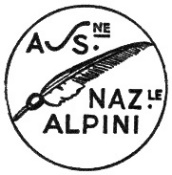 Associazione Nazionale AlpiniSezione di BergamoAggiornato al 06/05/2023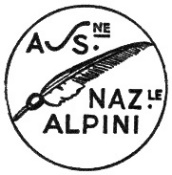 Associazione Nazionale Alpini        Sezione di Bergamo Aggiornato al 06/05/2023Associazione Nazionale Alpini         Sezione di Bergamo  Aggiornato al 06/05/2023Associazione Nazionale AlpiniSezione di Bergamo										                                                             Aggiornato al 06/05/2023                        Associazione Nazionale Alpini             Sezione di Bergamo							                                                Aggiornato al 06/05/2023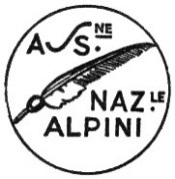 					   Associazione Nazionale AlpiniSezione di BergamoAggiornato al 06/05/2023					   Associazione Nazionale AlpiniSezione di BergamoAggiornato al 06/05/20231a AREA                                                        INCONTRI SCUOLE1a AREA                                                        INCONTRI SCUOLE1a AREA                                                        INCONTRI SCUOLE1a AREA                                                        INCONTRI SCUOLE1a AREA                                                        INCONTRI SCUOLE1a AREA                                                        INCONTRI SCUOLESCUOLADATAORARIOCLASSIALUNNIRELATORIZANICA25-10-2210.15-12.15243Relatore CavicchiniZANICA29-10-2209.15-11.15245Relatore CavicchiniSONCINO (CR-MN)03-11-2209.00-12.00375Relatore AglioniVERDELLINO12-11-2209.15-11.15486Relatore Limonta                                LURANO26-11-2209.00-12.00356Relatore Mele-Ubbiali                         MUSEOCAMERONITREVIGLIO12-12-2209.00-11.00125Relatore Sanese  CAMERONITREVIGLIO14-12-2209.00-13.00252Relatore Sanese  CAMERONITREVIGLIO15-12-2211.00-13.00125Relatore Sanese  CAMERONITREVIGLIO16-12-2209.00-13.00253Relatore Sanese  CALOLZIOCORTE10-01-2309.00-11.00248Relatore CavicchiniCALOLZIOCORTE10-01-2311.00-13.00249Relatore CavicchiniCARENNO10-01-2313.55-16.35122Relatore RebuzziniVERCURAGO11-01-2308.00-10.00126Relatore CavicchiniCALOLZIOCORTE11-01-2311.00-13.00252Relatore CavicchiniANTEGNATE28-01-2308.00-10.00250Relatore Aglioni - ProboBARIANO28-01-2310.00-12.00135Relatore GiupponiCOVO28-01-2308.00-10.00370Relatore Aglioni- ProboFONTANELLA28-01-2308.00-10.00250Relatore Aglioni- ProboMORENGO28-01-2310.00-12.00125Relatore GiupponiPAGAZZANO28-01-2310.00-12.00125Relatore GiupponiSPIRANO03-02-2309.00-12.00248Relatore Limonta                                MUSEOCALVENZANO06-02-2310.00-12.00238Relatore AglioniMISANO GERA D’ADDA14-02-2309.00-11.00126Relatore AglioniCASTELROZZONE18-02-2309.00-12.00123RelatoreMele–Ubbiali                         MUSEOCANONICA D’ADDA22-02-2309.00-12.00372Relatore CavicchiniSUISIO27-02-2309.00-1100260Relatore CavicchiniCARAVAGGIO SORGENTE01-03-2309.00-12.00249RelatoreSanesePONTE SAN PIETRO03-03-2309.00-12.00489Relatore Limonta                                BRIGNANOGERA D’ADDA09-03-2309.00-12.00249RelatoreMele                                        MUSEOVILLA D’ADDA16-03-2309.00-12.00332Relatore Cavicchini                             MUSEOBOTTANUCO17-03-2309.00-12.00364RelatoreRebuzziniMUSEOCARVICO17-03-2310.00-12.00364Releatore Rota C.MAPELLO17-03-2310.00-12.00364ReleatoreCavicchiniGHISALBA18-03-2309.00-12.00367Relatori  Mele-Ubbiali                        MUSEOCISANO20-03-2309.00-12.00372Relatore Cavicchini                             MUSEOTORRE DE’ BUSI21-03-2309.00-11.00124Releatore Rota C.BONATE SOPRA24-03-2311.00-13-00376Releatore Rota C.CASIRATE D’ADDA01-04-2310.00-12.00250RelatoreSaneseMOZZANICA05-04-2310.00-12.00248RelatoreSaneseBOLTIERE05-04-2310.00-12.00249Relatore CavicchiniVILLA PESCHIERA12-04-2310.00-12.00247Relatore CavicchiniCALCIO15-04-2308.0019.00369GITA A ROVERETOPUMENEGO15-04-2308.0019.00248GITA A ROVERETOTORRE PALLAVICINA15-04-2308.0019.00010GITA A ROVERETOGRIGNANO18-04-2309.00-12.003604° E 5° ELEMENTARECARVICO  MUSEO1a AREA                                                        INCONTRI SCUOLE1a AREA                                                        INCONTRI SCUOLE1a AREA                                                        INCONTRI SCUOLE1a AREA                                                        INCONTRI SCUOLE1a AREA                                                        INCONTRI SCUOLE1a AREA                                                        INCONTRI SCUOLESCUOLA   DATA ORARIOCLASSIALUNNIRELATORICALCIO15-04-2308.0019.00369Relatore AglioniPUMENEGO15-04-2308.0019.00248Relatore AglioniTORRE PALLAVICINA15-04-2308.0019.0000Relatore AglioniCAPRIATE - FILAGO02-05-2309.00-12.00255Relatore Cavicchini                             MUSEOCAPRIATE - FILAGO03-05-2309.00-12.00253Relatore Rebuzzini                              MUSEOCITTADINI CALOLZIO19-05-2310.00-12.00245Relatore Malugani                               MUSEOCORTENUOVA19-05-2310.00-12.002455° ELEMENTARE SOLO MUSEOCAPRINO B.SCO22-05-2310.00-12.00232Relatore    Malugani                            MUSEOVERDELLOATTESA DATA2a AREAINCONTRI SCUOLE2a AREAINCONTRI SCUOLE2a AREAINCONTRI SCUOLE2a AREAINCONTRI SCUOLE2a AREAINCONTRI SCUOLE2a AREAINCONTRI SCUOLESCUOLA   DATA ORARIOCLASSIALUNNIRELATORIPETOSINO08-11-2208.30-10.30235Relatore RebuzziniPONTERANICA21-12-2214.30-16.00238Relatore Zucchelli  ZONA 25 AREA 225-02-2309.00-12.00268Relatore Dolci – Mandelli                  MUSEOS.OMOBONO CEPPINO13-03-2311.30-13.00255Relatore  MandelliVALBREMBILLA18-03-2309.00-12.00255Relatore RebuzziniS. GIOVANNI BIANCO14-04-2309.00-12.00248Relatore  Zucchelli                              MUSEOBERBENNO27-04-2308.00-10.00119Relatore  MandelliVALNEGRA11-05-2308.30-12.00119Relatore Mandelli                                MUSEOBRANZI 11-05-2308.30-12.00118Relatore Mandelli                                MUSEOOLMO AL BREMBO11-05-2309.00-12.00114Relatore Mandelli                                MUSEO3a AREA                                                        INCONTRI SCUOLE3a AREA                                                        INCONTRI SCUOLE3a AREA                                                        INCONTRI SCUOLE3a AREA                                                        INCONTRI SCUOLE3a AREA                                                        INCONTRI SCUOLE3a AREA                                                        INCONTRI SCUOLESCUOLA   DATA ORARIOCLASSIALUNNIRELATORICLUSONE02-11-2209.30-11.305120Relatore CavicchiniROVETTA11-03-2307.30-13.30235TRICOLORE GITA A TEMU’LEFFE17-03-2311.15-13.15249Relatore  ZucchelliROVETTA18-03-2307.30-13.30234TRICOLORE GITA A TEMU’CASTIONED. PRESOLANA25-03-2307.30-13.30232TRICOLORE GITA A TEMU’TORRE BOLDONE01-04-2309.00-12.00360Relatore  Beretta                                 MUSEOARDESIO13-04-2309.00-12.00129Relatore  Zucchelli                              MUSEOGROMO13-04-2309.00-12.00126Relatore  Zucchelli                              MUSEOVALBONDIONE13-04-2309.00-12.00120Relatore  Zucchelli                              MUSEOCOLERE20-04-2314.00.-16.30115Relatore  Zucchelli                              MUSEOSCHILPARIO20-04-2314.00.16.30113Relatore  Zucchelli                              MUSEOVILMINORE20-04-2314.00.16.30114Relatore  Zucchelli                              MUSEOZONA 16 AREA 322-04-2309.00-12.00358Relatore Cavicchini                             MUSEOCENE05-05-2311.00-13.00248Relatore  ZucchelliCASNIGO18-05-2311.00-13.00116Relatore  ZucchelliGANDINO24-05-2309.30-11.30362Relatore  Zucchelli4a AREA                                                         INCONTRI SCUOLE4a AREA                                                         INCONTRI SCUOLE4a AREA                                                         INCONTRI SCUOLE4a AREA                                                         INCONTRI SCUOLE4a AREA                                                         INCONTRI SCUOLE4a AREA                                                         INCONTRI SCUOLESCUOLA   DATA ORARIOCLASSIALUNNIRELATORIPEDRENGO12.01.2309.00-12.00356Relatore Rebuzzini                              MUSEOLALLIO20.01.2309.00-12.00254RelatoreMidaliMUSEOCASAZZA04-02-2309.00-12.00598Relatore RebuzziniCONVITTO LOVERE10.02.2314.00-17.00358Relatore Carrara B.                            MUSEOTREVIOLO22-02-2309.00-12.00376Relatore Zucchelli                               MUSEOTREVIOLO23-02-2309.00-12.00246Relatore Zucchelli                               MUSEOCAVERNAGO24-02-2309.00-12.00123Relatore Mele                                       MUSEOGORLE04-03-2308.30-12.30376Relatore Mele                                       STEZZANO04-03-2308.30-12.30356Relatore  ZucchelliVILLONGO09-03-2309.00-11.005135Relatore Picco                                     CENATE SOTTO27-03-2309.00-12.00365Relatore Mele                                       MUSEOFORESTO SPARSO12-04-2309.00-12.00236Relatore Zucchelli                               PREDORE15-04-2309.00-12.00117Relatore Mele –Ubbiali                       MUSEOCASTELLI CALEPIO26-04-2309.00-11.00360Relatore BrighentiCIVIDINO QUINTANO26-04-2311.00-13.00240Relatore BrighentiBRUSAPORTO28-04-2311.00-13.00376Relatore Zucchelli                               TELGATE28-04-2309.00-11.00124Relatore BerettaGRUMELLO D. MONTE29-04-2310.30-12.30490Relatore CereaMONTELLO29-04-2309.00-12.00124Relatore Rebuzzini                              MUSEOCALCINATE03-05-2309.00-11.00373Relatore  BerettaBAGNATICA05-05-2309.00-12.00362Relatore Rebuzzini                              MUSEOCOSTA DI MEZZATE06-05-2309.00-12.00240Relatori Rebuzzini                               MUSEOGRASSOBBIO12-05-2309.00-12.00366Relatore Zucchelli                               MUSEOBG-LOTTO20-05-2309.00-12.00248Relatore  Zucchelli                              MUSEOBG-MAZZI 27-05-2309.00-12.00248Relatore  Zucchelli                              MUSEOGORLAGO29-05-2308.30-10.30351Relatore RebuzziniCAROBBIO D. ANGELIAPRILE10.30-12.30245sede Alpini Marconi 11PROGRAMMA  VISITE MUSEOPROGRAMMA  VISITE MUSEOPROGRAMMA  VISITE MUSEOPROGRAMMA  VISITE MUSEOPROGRAMMA  VISITE MUSEOPROGRAMMA  VISITE MUSEOPROGRAMMA  VISITE MUSEOSCUOLA   DATA ORARIOCLASSIALUNNIRELATORI  MUSEORELATORI  MUSEOBERGAMO SCIENZE12-10-2210.00-11.00128Franceschin– Granelli -  SalinasMEBERGAMO SCIENZE14-10-2210.00-11.00128Franceschin- GranelliVECLUSONE16-11-2209.00-12.00254Barcella – Franceschin-SalinasMECLUSONE17-11-2209.00-12.00252Barcella-Franceschin-SalinasGILURANO26-11-2209.00-12.00356Granelli - CassaderSAVILLA D’ADDA *29-12-2215.00-16.00C. Scuola40Granelli –Franceschin-SalinasGIPEDRENGO12.01.2309.00-12.00356Barcella – Franceschin-SalinasGILALLIO20.01.2309.00-12.00244Franceschin-GranelliVESPIRANO03-02-2308.30-12.00358Franceschin- GranelliVECONVITTO LOVERE10.02.2314.00-17.00358Granelli –GrecoVEBG - FANTONI17-02-2310.30-12.00130Barcella - De Vecchi - GranelliVECASTELROZZONE18-02-2310.00-12.00123Granelli - CassaderSATREVIOLO22-02-2309.00-12.00176Barcella – Franceschin- SalinasMETREVIOLO23-02-2309.00-12.00146Greco - SalinasGICAVERNAGO24-02-2310.00-12.00123Barcella -FranceschinVEZONA 25 AREA 225-02-2309.00-12.00268Cassader –Granelli- SalinasSABRIGNANOGERA D’ADDA09-03-2309.00-12.00249Cassader– Franceschin- SalinasGISEZIONE BERGAMO11-03-2309.00-12.0010Granelli SAVILLA D’ADDA16-03-2310.00-12.00332Franceschin - SalinasGIBOTTANUCO17-03-2309.00-12.00356Franceschin- GrecoVE     GHISALBA18-03-2309.00-12.00366Cassader -Granelli - SalinasSACISANO20-03-2309.00-12.00372Barcella-FranceschinLUCENATE SOTTO27-03-2309.00-12.00365Cassader –Barcella-FranceschinLUTORRE BOLDONE01-04-2308.30-12.00360Barcella –Granelli - SalinasSAARDESIO13-04-2309.00-12.00129Barcella –Franceschin- SalinasGIGROMO13-04-2309.00-12.00126Barcella –Franceschin- SalinasGIVALBONDIONE13-04-2309.00-12.00120Barcella –Franceschin- SalinasGIS. GIOVANNI BIANCO14-04-2309.00-12.00248Cassader -FranceschinVEPREDORE15-04-2310.00-12.00117Cassader– GranelliSACOLERE20-04-2314.00.-16.30115Cassader – FranceschinGISCHILPARIO20-04-2314.00.16.30113Cassader-FranceschinGIVILMINORE20-04-2314.00.16.30114Cassader – FranceschinGIZONA 16 AREA 322-04-2309.00-12.00358Barcella–Granelli - SalinasSAMONTELLO29-04-2310.00-12.00124Granelli -   SalinasSAPROGRAMMA  VISITE MUSEOPROGRAMMA  VISITE MUSEOPROGRAMMA  VISITE MUSEOPROGRAMMA  VISITE MUSEOPROGRAMMA  VISITE MUSEOPROGRAMMA  VISITE MUSEOPROGRAMMA  VISITE MUSEOSCUOLA   DATA ORARIOCLASSIALUNNIRELATORI  MUSEORELATORI  MUSEOCAPRIATE - FILAGO02-05-2309.00-12.00255Cassader –Franceschin- SalinasMACAPRIATE - FILAGO03-05-2309.00-12.00253Cassader–Franceschin- SalinasMEBAGNATICA05-05-2309.00-12.00362Barcella – GrecoVE     COSTA DI MEZZATE06-05-2309.00-12.00240Franceschin- GranelliSAVALNEGRA11-05-2308.30-12.00119Cassader - SalinasGIBRANZI 11-05-2308.30-12.00118Cassader- SalinasGIOLMO AL BREMBO11-05-2308.30-12.00114Cassader -  SalinasGIGRASSOBBIO12-05-2309.00-12.00366Cassader – Granelli - FranceschinVECORTENUOVA15-05-2310.00-12.00245Barcella - CassaderLUCITTADINI CALOLZIO19-05-2310.00-12.00245Cassader - FranceschinVEBG-LOTTO20-05-2309.00-12.00248Cassader - GranelliSACAPRINO B.SCO22-05-2310.00-12.00232Barcella -  Cassader  LUBG-MAZZI 27-05-2309.00-12.00248Cassader - Granelli SACAMPO SCUOLA CARVICO12-06-2309.00-12.00100Franceschin - Cassader - GranelliLUC.S. GRUMELLINA16-06-2315.00-16.3050Barcella – Bezzi -GranelliVEENTRATICO17-06-2315.00-16.3040Franceschin - Cassader - GranelliSAZONA 426-06-2314.30-16.0040Franceschin - Cassader - GranelliLUVERDELLINO09.00-12.00486ATTESA DATA SOLO MUSEO